Courtesy Warning Light UseThis is a sample of a standard operating guideline (SOG) on this topic. You should review the content, modify as appropriate for your organization, have it reviewed by your leadership team and if appropriate your legal counsel. Once adopted, make sure the SOG is communicated to members, implemented and performance monitored for effective implementation.Purpose:To establish guidelines governing the use of a “Courtesy/Warning Light” in privately owned vehicles (POVs) responding to incidents.Procedure:To ensure the safety of its members, the authorization for use of a “Courtesy/Warning Light” must be approved by the chief of the department.Installation and use of warning lights on privately owned vehicles must be in accordance with state laws and regulations. An authorized driver may use colored warning lights on privately owned vehicles to request the right-of-way when responding to emergency incidents. The use of a courtesy/warning light does not provide any special privileges or exemptions to traffic laws. Other drivers are not required to yield the right-of-way to a vehicle that has a courtesy light in operation. The only purpose of the warning light is to request that other drivers yield the right-of-way; the POV driver is required to comply with all traffic laws.The department will revoke the authorization to use a warning/courtesy light if a member fails to comply with all of the requirements and legal limitations. Additional discipline may be invoked by the department based on the circumstances associated with the POV traffic infraction.This is a sample guideline furnished to you by VFIS. Your organization should review this guideline and make the necessary modifications to meet your organization’s needs. The intent of this guideline is to assist you in reducing exposure to the risk of injury, harm or damage to personnel, property and the general public. For additional information on this topic, contact your VFIS Risk Control representative.References:West Redding (CT) VFD – GOG 10-EVO-1012 Developed/Revised/Reviewed by VFIS ETCREPLACE WITH YOUR MASTHEADREPLACE WITH YOUR MASTHEADREPLACE WITH YOUR MASTHEAD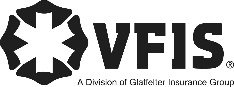 SOG Title:SOG Title:SOG Number:SOG Number:Original Date:Revision Date:ABC Fire Department General Operating GuidelineABC Fire Department General Operating GuidelineABC Fire Department General Operating Guideline